姓名 / Name: __________________________________________________________________＿＿＿＿＿系所 / Department / Graduate Institute of: ______________________________________＿＿＿＿＿＿＿原就讀學校 /Home University: ____________________________________________________＿＿＿＿E-MAIL Address: ________________________________________________________________＿＿＿＿在台聯絡電話 / Contact Phone Number in Taiwan: ______________________________＿＿＿＿＿＿ˍ_重要事項Important Note:訪問學生於訪問期間結束時，需繳回本程序單至國際事務處，方完成離校手續。Visiting Students MUST complete this form and submit it to Office of International Affairs before leaving NIU.國立宜蘭大學訪問學生離校程序單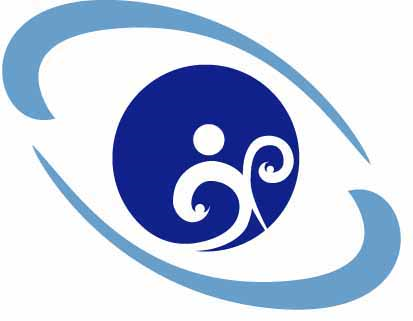 National Ilan University Departure Procedure Form for Visiting Students基本資料 / Basic Information離校程序 / Departure Procedure離校程序 / Departure Procedure離校程序 / Departure Procedure離校程序 / Departure Procedure接待教授簽章/Host Prof. Signature系所簽章 /Department  (Executive Stamp)院長簽章 /Dean(Executive Stamp)出納組簽章 /Cashier Division  (Executive Stamp)請確認是否已繳納
行政費及宿舍費(如有住宿)學生宿舍簽章 /Student Dormitory(Executive Stamp)圖書資訊館簽章 /Library(Executive Stamp)體育館簽章 /Physical Education Office(Executive Stamp)國際事務處簽章 /Office of International Affairs(Executive Stamp)請確認是否已繳回借書證